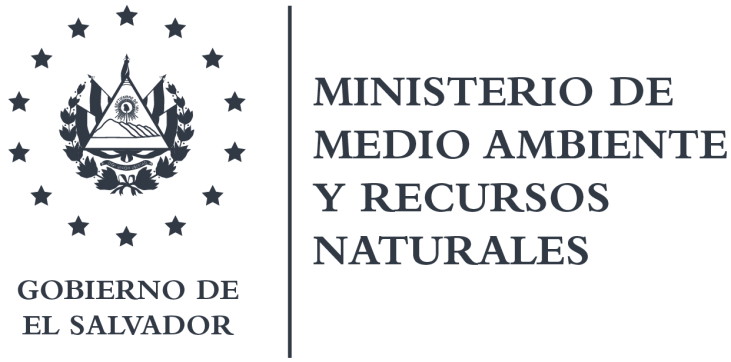 DIRECCIÓN GENERAL DE ECOSISTEMAS Y VIDA SILVESTRE.RESPUESTA A SOLICITUD   # MARN 2019-289Datos oficiales de Áreas Naturales Protegidas declarados en el periodo del 1996 a 2019.*Tomar como referencia territorial del país la extensión de 2,104,000 hectáreas, con lo que se podrá establecer los correspondientes porcentajes de áreas naturales protegidas respecto del territorio nacional.Sí, requiere que se le aclare información, puede contactar con el licenciado Victor Cuchilla, al correo electrónico: vcuchilla@marn.gob.svKilómetro 5½ Carretera a Santa Tecla, Avenida y Colonia Las Mercedes, Edificios MARN (instalaciones ISTA). Tel.: (503) 2132 9522, Correo electrónico: oir@marn.gob.sv. San Salvador, El Salvador, C.A..Departamento19962007200820092010201120122013201420152016201720182019Hect terrestres/año/depAhuachapán268.34422063.4921862,719.768973404.42565559.40732416.800000127.835586198.145969216.4336534,074.653566Santa Ana481.8031961,973.4650001,866.55462842.24625636.707641812.414222153.22441014.0000005,380.415353Sonsonate123.3322782,194.712568113.773560147.0455007.09949773.9021727.224192100.48840324.4618662,792.040036La Libertad1,210.834324205.128443365.177714628.9572462,410.097727Chalatenango81.788653172.833710254.622363Cuscatlán651.4666761.915529653.382205San Salvador107.89014865.696273200.84212233.988700408.417243La Paz253.488050602.2076558.22450076.205664401.6060801,341.731949Cabañas44.88944418.410570122.80280059.213834245.316648San Vicente70.06129369.867109125.996779265.925181Usulután161.945100684.245350182.068790205.53188693.082352146.79441762.0059281,759.4371313,295.110954San Miguel1,571.89191716.924625229.84390569.274642144.4931002,032.428189La Unión 649.72070077.926907132.299083575.94759246.640993130.2859601,612.821235Morazán169.872928120.494403290.367331Totales1,571.8919173,800.9345445,871.2394022,635.4648403,435.6047801,210.217152180.670907211.5786461,163.809885491.461984998.8566622,664.823002460.056646360.71961325,057.329980